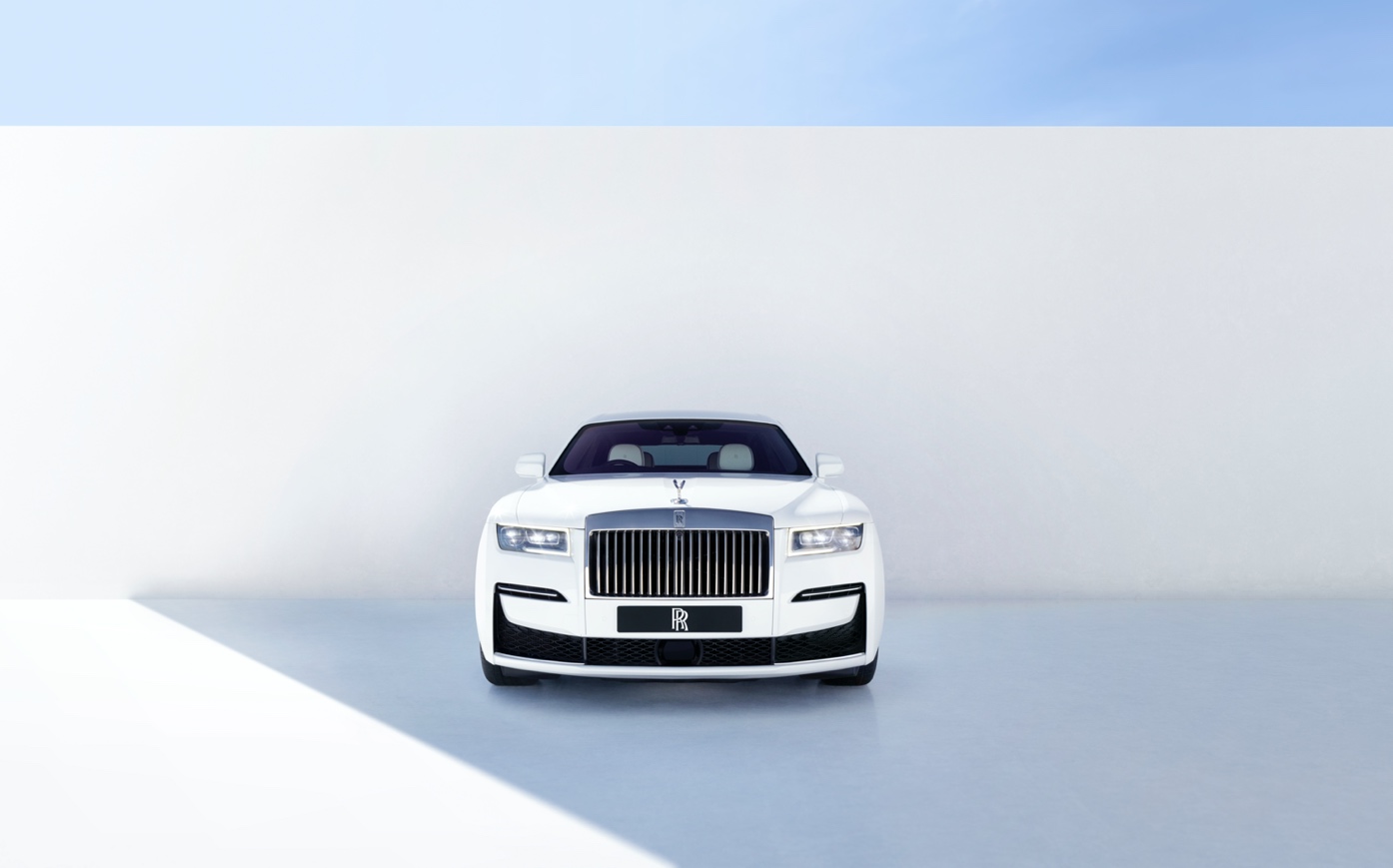 Ngày 8 tháng 9 năm 2020, Goodwood, West Sussex	#rollsroyceghost“Chiếc xe Goodwood Ghost đầu tiên là thiết kế dành cho một phân khúc khách hàng hoàn toàn mới, về cả độ tuổi và tầm nhìn. Những quý ông và quý bà này yêu cầu một chiếc Rolls-Royce nhỏ gọn và ít phô trương hơn. Sự thành công của sản phẩm mà chúng tôi dành riêng cho nhóm đối tượng khách hàng này đã thoả mãn trọn vẹn những mong đợi tham vọng nhất của hãng. Trong suốt một thập kỷ từ khi dòng xe này được ra mắt vào năm 2009, Ghost đã trở thành mẫu xe thành công nhất trong lịch sử 116 năm hình thành và phát triển của Rolls-Royce. Để tạo ra một sản phẩm làm thoả mãn tuyệt đối yêu cầu của những khách hàng yêu thích Ghost trong một thập kỷ tới, chúng tôi đã cẩn thận lắng nghe những mong đợi của họ. Rolls-Royce đã đặt ra những tiêu chuẩn mới nhằm chinh phục khách hàng của mình bằng việc chế tạo một phiên bản xe hơi hoàn toàn mới cho nhóm người dùng đặc biệt này. Họ là những người chủ doanh nghiệp và nhà kinh doanh có yêu cầu khắt khe hơn bao giờ hết về chiếc xe Ghost của mình. Họ chia sẻ mong muốn về một khoang hành khách siêu sang hoàn toàn mới, một không gian năng động, cho cảm giác thoải mái mà bình yên, và cũng hoàn hảo theo cách tối giản. Ghost đã thoả mãn tuyệt đối những yêu cầu đó.Những chi tiết duy nhất của phiên bản Goodwood Ghost mà chúng tôi giữ lại là biểu tượng Spirit of Ecstasy và những chiếc ô. Tất cả các yếu tố còn lại đều được thiết kế, chế tác, và lên ý tưởng hoàn toàn mới. Kết quả là phiên bản xe hơi Rolls-Royce có công nghệ kỹ thuật tiên tiến nhất từ trước đến nay. Mẫu xe này đã trau chuốt những tính năng đặc trưng của hãng thành một sản phẩm tinh tế, đơn giản mà vô cùng phức tạp, một sản phẩm hoàn toàn đáp ứng mong muốn của những khách hàng yêu thích Ghost, nhưng cũng phù hợp với thời đại.”Torsten Müller-Ötvös, Tổng giám đốc điều hành, Hãng xe Rolls-Royce Motor CarsGIỚI THIỆUVào năm 2009, Rolls-Royce giới thiệu một thành viên mới trong bộ sưu tập xe hơi của hãng, một sản phẩm hoàn toàn khác biệt với niềm tự hào Phantom của hãng xe. Sản phẩm này thoả mãn trọn vẹn với một phân khúc khách hàng mới, bao gồm những quý ông và quý bà tuy cùng chia sẻ tầm nhìn với hãng xe siêu sang về một sản phẩm hoàn hảo về thiết kế, công nghệ kỹ thuật và chất lượng chế tác, nhưng mong muốn một chiếc xe Rolls-Royce khiêm tốn và tối giản hơn. Công cuộc chế tạo chiếc Goodwood Ghost đầu tiên, và chiến lược tập trung vào đáp ứng nhu cầu của nhóm khách hàng đặc biệt này, là một thành công rực rỡ, và trong suốt một thập kỷ từ khi được tung lên thị trường, chiếc xe hơi tiên tiến này đã trở thành sản phẩm thành công nhất trong lịch sử 116 năm hình thành và phát triển của Rolls-Royce. Sự thành công không tưởng của Ghost có vai trò mấu chốt giúp hãng xe mở rộng quy mô sản xuất, đầu tư vào công nghệ kỹ thuật và củng cố vị thế của Rolls-Royce như một thương hiệu đẳng cấp toàn cầu ngày nay.Thêm vào đó, sự hiện diện dài suốt một thập kỷ của Ghost trên thị trường cũng tạo điều kiện cho bộ phận chuyên gia nghiên cứu thị trường đồ hiệu Luxury Intelligence Specialists của hãng thu thập những thông tin quan trọng về cách các khách hàng vận hành và đặt mua chiếc xe của mình, cũng như cảm nhận của họ về Rolls-Royce. Nhóm khách hàng gồm các doanh nhân và nhà sáng lập vô cùng thành công và đa dạng này lựa chọn mẫu xe Ghost như là một tuyên ngôn khẳng định sự thành đạt của bản thân. Họ là những công dân toàn cầu – những người đã được giáo dục ở nước ngoài, họ đi du lịch nhiều nơi và được trải nghiệm chiếc xe Rolls-Royce ở các nền văn hoá khác nhau.Nhờ tính năng vô cùng năng động và cá tính của Ghost, nhóm khách hàng này nhận thấy rằng thương hiệu Rolls-Royce có khả năng cung cấp nhiều hơn là trải nghiệm ngồi sau ghế lái. Quả thực vậy, ở Hiệp chủng Quốc Hoa Kỳ và các quốc gia châu Âu, người dùng Ghost đã trực tiếp cầm lái chiếc xe của họ ngay từ giai đoạn đầu tiên dòng xe này được tung lên thị trường. Đồng thời ở châu Á, khách hàng đặc biệt bị thu hút bởi tính năng công nghệ kết hợp của mẫu xe, cả khi ngồi sau ghế lái và khi trực tiếp cầm lái.Dù ở bất kì thị trường nào, khi khách hàng đặt chế tác phiên bản Ghost cá nhân, họ luôn đặt câu hỏi với đại diện của hãng xe về trải nghiệm khi cầm lái, ngay cả khi đã chọn trục cơ sở kéo dài. Mỗi cuối tuần, phương tiện dùng khi giao dịch kinh doanh này lại trở thành một trải nghiệm thư giãn – khách hàng sẽ đổi sang ghế ngồi lái và tận hưởng chuyến đi đến một nhà hàng hoặc ngôi nhà thứ hai với bạn bè và gia đình của họ.Cách những vị khách này thưởng thức tính năng đầy linh hoạt của chiếc xe được phản ánh trong sự lựa chọn những màu sắc bớt trang trọng và có phần cá nhân hoá của họ. Đây là những bài học sâu sắc từ mẫu xe Ghost thứ nhất. Trong khoảng thời gian này tại Goodwood, hãng xe đang thực hiện những cải tiến vượt trội với kết cấu khung nhôm không gian độc quyền. Được sử dụng lần đầu tiên trên dòng xe Phantom, và sau đó là Cullinan, cấu trúc khung không gian độc đáo này của Rolls-Royce cho phép các chuyên gia thiết kế và công nghệ kỹ thuật của hãng chế tác một sản phẩm đẳng cấp, không bị giới hạn như các cấu trúc nền thường được dùng cho loại xe sản xuất hàng loạt. Trước những yêu cầu đầy tính thử thách từ người dùng Ghost về chiếc xe của họ, Rolls-Royce đã trả lời bằng cấu trúc kỹ thuật của hãng, kết hợp các tính năng công nghệ như là hệ thống dẫn động bốn bánh và hệ thống lái bốn bánh được dùng cho Ghost, mở ra một cá tính hoàn toàn mới mẻ và đầy ý nghĩa. Cũng trong khoảng thời gian này, bộ phận các chuyên gia thiết kế đang xem xét một bước biến chuyển có ý nghĩa làm kim chỉ nam cho định hướng thẩm mỹ của Ghost. Bước đi này tượng trưng cho sự thay đổi về góc nhìn của các khách hàng yêu thích Ghost về tuyên ngôn của sự thành đạt. Nội bộ hãng đặt tên cho xu hướng thẩm mỹ này là ‘Post Opulence’, được định rõ bởi sự tinh tế và tối giản hoá. Đế giải được bài toán đầy thách thức này, những vật liệu hàng đầu được lựa chọn và trau chuốt. Thiết kế cần được tối giản hoá, thông minh mà không rườm rà. Triết lý này hoàn toàn đối lập với 'sự tầm thường cao cấp’, được đặt ra bởi giới mộ điệu thời trang. Xu hướng này đề cập đến những sản phẩm được thiết kế một cách nông cạn, như là dựa vào tên thương hiệu lớn hoặc, trong giới sản xuất xe hơi, là phương tiện với những chi tiết rối mắt hoặc đánh lừa cảm giác về đẳng cấp bằng sản phẩm tầm thường dưới lớp vỏ bọc hào nhoáng.Thành quả của quá trình đầy phức tạp này là phiên bản Ghost mới. Chiếc xe này được thiết kế để hoàn toàn thoả mãn yêu cầu từ một phân khúc khách hàng của Rolls-Royce, hoàn hảo một cách tinh tế, một sản phẩm được định hướng bởi một triết lý độc đáo, đó là đơn giản mà chất hơn.KỸ THUẬTCấu trúc Khung Nhôm Không gian Độc quyềnĐội ngũ các chuyên viên thiết kế, công nghệ kỹ thuật, và bậc thầy chế tác của hãng đã đề nghị một không gian tự do để chế tạo một cá tính độc đáo cho Ghost thế hệ mới. Những kỹ sư lành nghề này chỉ có thể sáng tạo ra một sản phẩm siêu sang, đầy đẳng cấp khi không bị giới hạn bởi cấu trúc khung nền thường được dùng cho những dòng xe được sản xuất hàng loạt. Cấu trúc khung nhôm không gian độc quyền của Rolls-Royce đã được đưa vào sử dụng như vậy.Chỉ dành riêng cho các dòng xe Rolls-Royce, cấu trúc khung này là nền tảng cho niềm tự hào của thương hiệu, Phantom, và dòng xe SUV tiên tiến, Cullinan. Tính linh hoạt và khả năng mở rộng của thiết kế khung này cho phép hãng thoả mãn hoàn toàn mong muốn về thẩm mỹ và kỹ thuật của phiên bản Ghost mới. Nhờ vậy, dòng xe này được chế tác với tính năng cộng hưởng âm thanh hoàn mỹ, sức bền mạnh mẽ và linh hoạt trong bộ sưu tập xe của Rolls-Royce.Được trau chuốt đến tinh tế, cấu trúc khung Rolls-Royce dựa vào bốn điểm cố định ở mỗi góc của chiếc xe. Khoang động cơ khung nhôm di động, sàn xe, thanh ngang khung xe, và khung cửa xe được thiết kế sao cho đáp ứng được yêu cầu của người dùng Ghost mới về một chiếc xe hơi cho trải nghiệm tự lái thú vị như khi ngồi sau ghế lái. Hệ thống khung treo được dịch lên phía trước của phiên bản Ghost mới, chuyển động cơ V12 6.75 lit ra phía sau trục xe trước nhằm đạt được tỉ lệ phân bố sức nặng 50/50 phù hợp nhất.Nhằm chứa được hết các bộ phận này mà không làm ảnh hưởng đến khoang hành khách bên trong dòng Ghost mới, chiều dài tổng thể của chiếc xe đã được kéo dài hơn 89mm so với bản Goodwood Ghost đầu tiên, để đạt độ dài 5546mm, và chiều rộng tổng thế của nó là 1978mm, tăng thêm 30mm so với phiên bản trước. Khoang động cơ dày hai lớp và cấu trúc sàn xe cũng đã được thay đổi đáng kể. Những bộ phận này được thiết kế để chứa hệ thống truyền động bốn bánh, hệ thống lái bốn bánh, và Hệ thống khung gầm Planar tiên tiến, nhằm cải thiện vượt trội khả năng di chuyển êm ái trứ danh của hãng. Đồng thời, tính năng toạ độ trọng tâm thấp của chiếc xe được giữ nguyên, hỗ trợ hệ thống động lực học khi bẻ lái. Nhằm tận dụng tối đa sở trường về khung nhôm của hãng, kết cấu khung kim loại bên trên của phiên bản Ghost mới được làm hoàn toàn bằng chất liệu này. Ngoại thất của xe được thiết kế hình con thoi thanh thoát, phóng khoáng, với đường nét kéo dài liên tục từ cột trụ A, qua mui xe và chạy ngược về phía sau đến đuôi xe, gợi nhớ về các dòng xe Silver Dawn và Silver Cloud được thiết kế khung rời dưới lớp vỏ liền khối. Việc loại bỏ các đường tiếp giáp giữa các bộ phận này cho phép khách hàng chạy tầm mắt từ phần phía trước đến đuôi xe liên tục mà không bị đứt quãng bởi những đường nối thân xe kém duyên. Để đạt được hiệu quả này, bốn tay thợ lành nghề đã kết hợp hàn phần thân xe bằng tay cùng một lúc để đảm bảo chỗ tiếp giáp được hàn một cách hoàn hảo. Thêm vào đó, cánh cửa được chế tác hoàn toàn bằng nhôm và hàn bằng tia lazer. Chi tiết này không chỉ giúp giảm cân nặng với độ bền ấn tượng lên đến 40,000Nm/deg, mà bản thân vật liệu này có khả năng trở kháng âm tốt hơn so với thép, giúp cải thiện trải nghiệm không gian khoang hành khách.Động cơ tăng áp kép V12 6.75-LitSau khi xem phản hồi từ nhóm khách hàng mong muốn một mômen xoắn ngay lập tức và chạy gần như êm ru, hãng đã cải tiến động cơ xăng tăng áp kép V12 6.75-Lit đặc trưng của các dòng xe Rolls-Royce. Một bản đồ động cơ dành riêng cho Ghost đã được phác hoạ để đảm bảo hiệu suất của chiếc xe năng động này đạt yêu cầu, với công suất 563bhp/420kW và mômen xoắn 850Nm/627lb ft cho hệ thống lái bốn bánh và truyền động bốn bánh. Nhằm thoả mãn hoàn toàn mong đợi của khách hàng, mômen xoắn cực đại có từ loại 1600rpm – chỉ hơn 600rpm so với chạy không. Để trau chuốt hơn tính năng trở kháng âm vốn đã xuất sắc, hệ thống hút không khí đã được lắp ống thông khí rộng hơn để cách ly hiệu quả âm thanh từ động cơ với khoang hành khách.Hệ thống Khung gầm PlanarTính năng Chuyến đi Thảm bay êm ái trứ danh của hãng đã được cải tiến. Với phiên bản Ghost mới, các chuyên viên về công nghệ kỹ thuật đã thiết kế lại từ đầu hệ thống treo của xe để sáng tạo ra Hệ thống Khung gầm Planar. Được đặt tên theo một mặt phẳng hình học hoàn toàn bằng phẳng, hệ thống này là kết quả của một quá trình thử nghiệm và phát triển suốt 10 năm liên tiếp để tạo ra trải nghiệm như trên máy bay chưa từng có ở một chiếc xe hơi.Dựa trên các tiến bộ công nghệ kỹ thuật cũng như quá trình phân tích ảnh tinh vi và công nghệ phần mềm, hệ thống này sử dụng bộ van điều tiết trọng lượng Upper Wishbone đầu tiên trên thế giới, được gắn ở trên phần giảm xóc trước tạo ra một chuyển động vô cùng dễ dàng và vững chắc hơn. Chi tiết này được kết hợp với tính năng Flagbearer, sử dụng hệ thống camera để xác định địa hình của đường đi phía trước và chuẩn bị hệ thống treo cho bất kì thay đổi nào trên bề mặt đường, cùng với Hệ thống hỗ trợ định vị vệ tinh Satellite Aided Transmission của hãng. Những cải tiến công nghệ này được điều khiển thông qua hệ thống phần mềm Planar được chế tác riêng cho dòng xe này. Giờ đây, chiếc xe Ghost mới có thể nhận biết trước và ứng phó với những dạng địa hình hiểm trở nhất.Bản thân bộ van điều tiết trọng lượng Upper Wishbone là kết quả của quá trình dài năm năm miệt mài thử nghiệm trên đường và trong phòng thí nghiệm. Được phát triển riêng cho Rolls-Royce, công nghệ này đã cải tiến hơn nữa hệ thống treo tay đòn kép cho trải nghiệm Chuyến đi Thảm bay êm ái. Làm theo tuyên ngôn của Nhà sáng lập hãng, Ngài Henry Royce, người đã nói rằng “Chọn những thứ tốt nhất và nâng tầm nó hơn nữa", các chuyên gia về hệ thống khung gầm đã phát triển bộ van điều tiết trọng lượng Upper Wishbone để cải thiện bộ giảm xung được điều khiển bằng điện với khả năng liên tục biến thiên và bầu hơi tự định mức dung tích lớn. Đây là công nghệ chưa từng được áp dụng trên một sản phẩm xe hơi. Công nghệ bầu hơi tự định mức dung tích lớn này, cùng với hệ thống lái bánh xe sau, có lợi thế nhất định với trục năm liên kết phía sau xe. Cả hai trục xe đều được điều khiển bằng Phần mềm Planar của hãng. Hệ thống này cũng điều hành các công nghệ khung gầm khác của xe Ghost mới, gồm có hệ dẫn động bốn bánh, hệ thống lái bốn bánh, hệ thống điều khiển ổn định và hệ thống phanh tự sấy, cho phép xe ứng phó với mọi sự thay đổi về địa hình hoặc sự tiếp xúc giữa mặt đường và lốp xe mà vẫn bảo toàn sức hấp dẫn đầy mạnh mẽ và năng động.Phần mềm Planar cũng quản lý các tính năng cho phép bản Ghost mới thích nghi dễ dàng với mọi chướng ngại trên đường phía trước. Hệ thống bệ đỡ chỉ báo Flagbearer của hãng là một trong những công nghệ này. Gợi liên tưởng về những người đàn ông chịu trách nhiệm cầm cờ đỏ diễu hành trước những chiếc xe hơi trong quá khứ, công nghệ này bao gồm một hệ thống máy quay cảm biến được lắp ở kính chắn gió dùng để xác định đường đi phía trước, có khả năng điều chỉnh hệ thống treo một cách chủ động, lên đến 100km/h, thay vì phản ứng bị động như trước. Tính năng công nghệ thứ hai là Hệ thống hỗ trợ định vị vệ tinh Satellite Aided Transmission của Rolls-Royce, sử dụng dữ liệu GPS để tự động lựa chọn trước cấp số tối ưu cho góc cua phía trước. Kết quả của những cải tiến này là trải nghiệm chuyến xe thoải mái và khả năng kiểm soát xe mang tính đột phá.Tính năng đóng mở cửa dễ dàngNhững người dùng xe hơi Rolls-Royce đã tận hưởng tính năng cửa đóng tự động từ dòng xe Goodwood Phantom đầu tiên. Cải tiến này được vận hành bởi một nút bấm trên bảng điều khiển và trên cột trụ C ở những chiếc xe có cửa hậu, và vô cùng được các khách hàng yêu thích. Ở phiên bản Ghost mới, các chuyên gia kỹ sư của hãng đã quyết định phát triển tính năng công nghệ trứ danh này và, giờ đây, khách hàng lần đầu tiên có thể mở cửa xe một cách dễ dàng với sự hỗ trợ của thiết bị.Trước tiên, người dùng mở cửa bằng cách kéo tay cầm cửa bên trong một lần, sau đó trong lúc đợi cho tay cầm quay trở lại vị trí tựa ban đầu thì kiểm tra xem có chướng ngại bên ngoài hay không, nếu không thì tiếp tục kéo và giữ tay cầm cửa để cửa tự động mở ra. Khi cửa được mở đến góc độ vừa đủ cho khách hàng bước ra khỏi xe thì ngừng kéo tay cầm, thao tác này sẽ khởi động phanh hãm cửa xe. Sau khi bước xuống xe, khách hàng có thể đóng cửa hoàn toàn một cách tự động bằng cách nhấn nút trên tay cầm bên ngoài cửa xe. Trong trường hợp họ muốn đóng cửa bằng tay, thao tác này cũng được máy móc hỗ trợ lực đóng. Bộ phận cảm ứng trục dọc và trục ngang trên khoang xe, cũng như hệ thống cảm ứng lực G được lắp trên mỗi cửa xe, cho phép tốc độ mở đóng cửa như nhau với mọi góc độ đồi hay đường đi.Hệ thống thanh lọc môi trường vi môHệ thống thanh lọc môi trường vi mô (MEPS) mới mang lại những lợi ích nhất định cho bản Ghost mới. Hãng đã phát triển công nghệ thanh lọc không khí đương thời lên một tầm cao mới nhờ vào việc cải tiến toàn bộ phần cứng và phần mềm. Hệ thống cảm biến phát hiện tạp chất cực nhạy được sử dụng để phân tích chất lượng không khí trong khoang xe. Hệ thống này sẽ tự động chuyển từ chế độ hút không khí trong lành sang Chế độ Tái tuần hoàn nếu phát hiện ra tạp chất gây hại trong không khí. Khi đó, toàn bộ luồng không khí trong khoang xe sẽ được truyền qua một hệ thống lọc Nanofleece để loại bỏ gần như hoàn toàn các hạt siêu nhỏ, vi-rút, vi khuẩn trong môi trường vi mô của Rolls-Royce chỉ trong chưa đầy 2 phút.Chiếc xe Rolls-Royce sở hữu Công nghệ Tiên tiến Nhất của hãngPhiên bản Ghost mới hoàn hảo một cách tinh tế, nhưng quá trình sáng tạo ra không gian thanh khiết và có khả năng thải độc này là một trong những thử thách lớn nhất trong lịch sử hình thành và phát triển của hãng. Quả thực vậy, chiếc xe Ghost mới là một trong những mẫu xe hơi với công nghệ tối tân nhất mà Rolls-Royce đã từng sản xuất. Các thiết bị khác bao gồm: đèn LED và đèn pha laser với cự ly phát sáng lên đến hơn 600m, có khả năng hỗ trợ tầm nhìn, bao gồm cảnh báo động vật và người đi đường phía trước cả ngày và đêm; thiết bị hỗ trợ cảnh báo; hệ thống bốn máy quay cho phép tầm nhìn theo góc rộng, nhìn xung quanh, và nhìn bao quát toàn cảnh; hệ thống điều khiển hành trình linh động; cảnh báo va chạm; cảnh báo va chạm cắt ngang; cảnh báo lệch hướng và thay đổi làn đường; màn hình hiển thị trên kính chắn gió head-up display với công nghệ hàng đầu có kích cỡ 7x3 và độ phân giải cao; công nghệ phát sóng Wi-Fi; tính năng đỗ xe tự động; và hệ thống định vị và giải trí hiện đại nhất.ÂM THANHGiải pháp cho Không gian bình yênCác khách hàng dùng Ghost hoạt động trong thế giới kinh doanh đầy phức tạp. Chính vì vậy, hãng nhận thấy rất quan trọng rằng họ trải nghiệm một cảm giác an yên khoảnh khắc bước chân vào không gian nội thất chiếc Rolls-Royce của mình. Nhìn bề ngoài, đây có thể được coi là một cách tiếp cận đầy ám ảnh về triết lý tối giản hoá và sự cống hiến không ngừng về chất lượng vật liệu và kỹ thuật. Tuy nhiên, qua thử nghiệm thực tế, hãng đã đạt được mục tiêu này nhờ vào thiết kế khung gầm và hệ thống truyền động độc đáo, cũng như sự cố gắng không ngừng nhằm tạo ra một không gian bình yên và êm đềm cho khoang nội thất xe. Các kỹ sư về âm thanh của Rolls-Royce là chuyên gia về mảng này. Với phiên bản Ghost mới, hãng đã quyết định phát triển sở trường chuyên môn này lên một tầm cao mới và các chuyên viên của hãng sẽ sáng tạo ra một Giải pháp cho Không gian bình yên, một công nghệ có khả năng truyền cảm hứng cho các dòng xe trong tương lai. Yếu tố đầu tiên của công thức này là cấu trúc không không gian của Rolls-Royce. Kết cấu bằng nhôm của khung này có khả năng trở kháng âm cao hơn so với chất liệu thép. Thêm vào đó, nó được dựng lên từ các lớp đầy phức tạp so với những bề mặt phẳng vốn có tính vang âm. Cả vách ngăn ô tô đằng trước và sàn xe được bọc 2 lớp, với các lớp vật liệu giảm âm tổng hợp được kẹp ở giữa, nhằm cách ly khoang ô tô khỏi âm thanh từ đường phố. Các bộ phận lớn hơn của khung xe cũng được thiết kế để chứa vật liệu hút âm – chiếc xe Ghost mới dùng tổng số hơn 100kg vật liệu này, được lót vào cửa, mui xe, giữa các ô cửa kính kép, trong lốp xe và bên trong bản thân khung xe.Sau khi không gian hoà âm có độ cách âm cao này được thiết lập, những chi tiết tạo ra sóng âm thanh gần như không thể nhận thấy được xác định và sửa đổi. Những âm thanh này được các kỹ sư âm thanh gọi là ‘cộng hưởng ẩn’. Trong quá trình phát triển bản Ghost mới, mọi bộ phận trên xe được nghiên cứu cẩn thận và đánh giá liệu trường âm thanh của chúng có ở trong phạm vi có thể chấp nhận, nếu không thì những chi tiết này sẽ được phát triển hoàn toàn lại từ đầu. Một ví dụ cho trường hợp này là bề mặt bên trong của ống dẫn điều hoà ban đầu tạo ra âm thanh gió ở âm lượng quá mức cho phép, vì thế nó đã bị tháo ra và làm nhẵn bề mặt bên trong để âm thanh tạo ra đạt mức cho phép. Thậm chí, phần cứng hệ thống truyền động cũng được điều chỉnh nhằm tạo ra một không gian hoà âm gần như yên lặng cho Ghost mới – cụ thể là đường kính của trục dẫn động đã được sửa lại cho phù hợp và độ bền của nó đã được gia tăng để cải thiện trường âm thanh trên xe.Yếu tố cuối cùng của giải pháp cho không gian bình yên là sự hoà âm trong khoang xe. Các chuyên gia về âm thanh của hãng đã thí nghiệm trải nghiệm chuyến đi trong một khoang nội thất hoàn toàn yên tĩnh, nhưng rồi họ nhận ra rằng đây là một hướng đi sai lầm. Vì thế, hãng đã tìm ra giải pháp là tạo ra một 'tiếng thì thầm' - một âm thanh nhẹ nhàng duy nhất, phảng phất đến mức tinh tế mà khách hàng trải nghiệm trên chuyến đi của họ. Để làm được điều này, mỗi chi tiết đã được điều chỉnh âm để đạt được tần số cộng hưởng chung. Cụ thể là khung ghế ngồi nguyên mẫu tạo ra tần số âm khác so với phần thân xe, vì vậy bộ phận giảm âm đã được thiết kế để hoà các âm thanh vào thành một nốt nhạc. Bên cạnh đó, khoang hành lý lớn cỡ 507 lit cũng tạo ra tần số âm thanh thấp mà có thể dễ dàng nhận thấy khi chạy đường cao tốc. Vì vậy, một dãy các lỗ thông đã được thiết kế bên dưới giá hành lý phía sau để lọc các sóng âm thanh khó nghe, hoàn thiện bản hoà âm của Ghost mới.Hệ thống âm thanh BespokeCùng với việc tạo ra một không gian bình yên đến gần như không có tiếng ồn cho khách hàng, việc hoàn thiện trải nghiệm về âm thanh đã giúp Rolls-Royce tạo nên một sân khấu hoà âm chưa từng có cho các kỹ sư về Hệ thống âm thanh Bespoke của hãng. Những người thợ lành nghề này đã dành nhiều công sức trong suốt quá trình thiết kế kiến trúc nhằm tạo ra một hệ thống âm thanh dành riêng cho bản Ghost mới bằng cách bố trí chất lượng âm thanh tuyệt vời cho từng chi tiết của chiếc xe. Phiên bản Ghost mới có một buồng cộng hưởng được lắp ở phần ngưỡng cửa thân xe; hệ số đáp ứng tần số của bộ phận loa âm thanh Bespoke tương ứng với kích cỡ và hình dáng của buồng này. Về bản chất, tính năng này đã biến đổi chiếc xe hơi thành một loa siêu trầm.Bộ khuếch đại âm thanh với công suất lớn bao gồm 18 đường truyền (dành cho mỗi loa), cho phép công suất lên đến 1300W. Phễu loa với công nghệ tối ưu hoá hàng đầu, được làm từ phức hợp magiê và sứ với độ chính xác cao giúp khắc hoạ từng thay đổi rất nhỏ trong âm thanh với khả năng đáp ứng tần số xuất sắc. Ở phiên bản Ghost mới, loa exciter (xử lý âm thanh qua bộ kích thích) đã được dùng kết hợp với loa dạng phễu thông thường. Những bộ phận này được liên kết với bề mặt vật thể, truyền rung động từ bộ kích thích bên dưới lên thẳng bề mặt – cũng chính là chùm các vì sao ở trần xe bản Ghost mới, nhằm biến trần nội thất xe thành một bộ loa cỡ lớn. Hai chiếc micrô trong khoang hành khách có tính năng tiện dụng, chúng có khả năng phát hiện khi tần số âm quá thấp hoặc quá cao và kích hoạt bộ phận khuếch đại điều chỉnh độ lớn của các dải tần số cho phù hợp. Hệ thống Âm thanh Bespoke có khả năng tạo ra không gian âm thanh sống động từ những bản nhạc chất lượng cao, cung cấp một trải nghiệm nghe nhạc chưa từng có.THIẾT KẾNgoại thấtNgay từ khi chiếc xe Goodwood Rolls-Royce đầu tiên được đưa ra thị trường, hãng đã luôn đặc biệt chú ý đến việc thiết kế một không gian vũ trụ thẩm mỹ riêng biệt cho từng dòng xe. Những sản phẩm cá tính này luôn được chế tạo dựa trên triết lý thiết kế dành riêng cho các phân khúc khách hàng khác nhau của Rolls-Royce. Bản Ghost mới phản ánh sự thay đổi quan điểm về đẳng cấp, được định nghĩa bởi sự tối giản và tinh tế, nhưng ẩn dưới vẻ bề ngoài này là công nghệ và chất lượng hàng đầu. Trong quá trình lên ý tưởng ban đầu về thiết kế của Ghost mới, triết lý này được đặt tên là ‘Post Opulence’ – một xu hướng thẩm mỹ được định nghĩa bởi chất lượng vật liệu sản phẩm hơn là một tuyên ngôn hào nhoáng, một quan điểm đã trở thành thâm căn cố đế ở mảng thiết kế kiến trúc, thời trang, trang sức, và tàu thuyền.Khi chế tạo mẫu Ghost mới, đội ngũ các chuyên gia thiết kế của hãng đã đặt ra mục tiêu sáng tạo nên một không gian thẩm mỹ tối giản cho chiếc xe này. Phương hướng thiết kế này không hề tầm thường mà hoàn toàn thể hiện được sự tinh tế, trau chuốt đặc trưng của một chiếc Rolls- Royce. Họ bắt đầu từ ngoại thất, cái tạo nên ấn tượng đầu tiên về chiếc xe. Cấu trúc khung độc quyền của Rolls-Royce cho phép nới rộng không gian thiết kế thêm 30mm, truyền đạt sự hiện diện của chiếc xe một cách tinh tế. Khung này được viền bởi những đường cung giao nhau tạo thành ký hiệu góc thanh thoát, tạo nên vẻ đẹp đầy quyết đoán cho đầu xe.Không chỉ vậy, phần đầu xe của bản Ghost mới cũng có nét đẹp rất riêng biệt, không phải bởi thiết kế bên ngoài, mà nhờ ứng dụng đèn chiếu sáng. 20 bóng đèn LED được đặt bên dưới phần bên trên của lưới tản nhiệt phát ra ánh sáng huyền ảo chiếu vào các mạch lưới. Trong suốt quá trình phát triển sản phẩm, những bản thử nghiệm ban đầu có công suất quá mạnh, dẫn đến ánh sáng phản chiếu lại từ các song vuông góc vốn được đánh bóng trở nên quá rực rỡ. Nhằm đạt được hiệu quả thẩm mỹ tối giản Post Opulent, đội ngũ các nhà kỹ thuật của hãng đã cọ mặt phía sau các chấn song của lưới kim loại, khiến chúng giảm độ phản chiếu, làm dịu bớt hiệu ứng nhằm đạt được vầng sáng dịu dàng như mong muốn. Mặt trước của bản Ghost mới là một minh chứng cho nỗi ám ảnh về triết lý tối giản của đội ngũ thiết kế. Nhờ kết cấu thân nhôm được hàn thủ công, phần cấu trúc chính của chiếc xe hiện lên như một cánh buồm mềm mại, không bị đứt quãng nhờ những đường tiếp giáp khéo léo, gợi liên tưởng về mẫu Silver Dawn và Silver Cloud liền khối. Lần đầu tiên trong lịch sử bộ sưu tập của hãng, biểu tượng Spirit of Ecstasy không được bao quanh bởi đường viền của đế tượng mà đứng một mình trong vòng 'hồ' của nàng trên nắp capô.Đến phần sườn xe, hãng đã sử dụng một nét thẳng đơn sơ để nhấn mạnh chiều dài của chiếc xe. Đường cong hình cánh chim đặt bên dưới mượn ý tưởng từ thiết kế tàu thuyền và dùng ánh phản xạ để chiếu sáng lớp bề mặt, tạo nên một cảm giác tinh tế mà giản dị về sự chuyển động. Buồng kính của xe được cố ý thiết kế mang tính trung hoà. Cả hai cánh cửa đều được lắp ô cửa sổ có kích cỡ cân đối bằng nhau, thể hiện bản Ghost mới mang lại trải nghiệm tuyệt vời cả lúc cầm lái và khi ngồi sau ghế lái. Đường viền mui xe được uốn cong một cách nhẹ nhàng, có ý nghĩa tượng trưng cho một tuyên ngôn đầy tinh tế về tính năng linh hoạt của xe. Phần đuôi xe tiếp nối chuyển động này và ngày càng hẹp dần về cuối. Hệ thống đèn sau với thiết kế hình tứ giác gần như vuông góc đã trở thành một nét đặc trưng cho mẫu xe Rolls-Royce đương đại. Chi tiết này gần như vẫn được giữ nguyên và chỉ được điều chỉnh góc nghiêng một chút về phía trước cho nét đẹp hiện đại hơn. Các vết hàn cũng được loại bỏ, khiến nó nổi lên như một hòn đảo giữa bề mặt phủ sơn.Nội thấtSau khi hiểu rõ hơn về phong cách tiêu dùng đồ đẳng cấp của khách hàng và xu hướng thiết kế đương đại, hãng thấy được rằng thiết kế không gian nội thất nên được tối giản hoá như trang trí ngoại thất của xe. Những chi tiết hoa mỹ, phức tạp đã bị bỏ đi để tạo ra một khoảng lặng thư giãn hơn, đồng thời cũng để làm tôn lên chất lượng vật liệu và phóng đại hiệu quả của tính năng cá nhân hoá thể hiện qua màu sắc lựa chọn cho sản phẩm đặt riêng. Tuy nhiên, để sáng tạo ra một không gian tối giản, mộc mạc mà tinh tế là một nhiệm vụ không hề dễ dàng. Hãng cần chọn ra những vật liệu có chất lượng hàng đầu; các chất liệu da thuộc, gỗ và kim loại không được xử lý tốt sẽ khiến những vị khách thông thái mất lòng tin về giá trị của thương hiệu. Có thể nói, từng chiếc trong tổng 20 tấm da thuộc dùng cho việc thiết kế buồng nội thất của bản Ghost mới đều trải qua quá trình kiểm tra chất lượng chặt chẽ nhất trong ngành công nghiệp sản xuất xe hơi để đảm bảo rằng mỗi tấm khung xe trong tổng số 338 miếng được dùng – mà có thể nhìn thấy bằng mắt thường – đều có phẩm chất hàng đầu. Dù không có nhiều tư liệu minh hoạ chi tiết về tay nghề xử lý da thuộc và thêu trang trí bậc thầy, Rolls-Royce tự tin rằng sản phẩm với những đường may vô cùng dài mà vẫn thẳng tắp một cách hoàn hảo có thể vượt qua sự kiểm định của các khách hàng của hãng.Bộ gỗ phủ dùng cho Ghost mới đều được giữ nguyên vân mà không bị bào, thể hiện sự tự tin về trạng thái nguyên thuỷ của chất liệu. Quả thực vậy, hai lớp phủ gỗ mới đã được phát triển dành riêng cho phiên bản xe này. Lớp bề mặt đầu tiên là Obsidian Ayous, được truyền cảm hứng bởi sự đa dạng các sắc màu trong đá hình thành từ dung nham. Lớp phủ thứ hai là Dark Amber; kết hợp các vân nhôm nguyên chất với chất gỗ tối màu nhằm tạo nên vẻ đẹp huyền ảo cho khoang nội thất. Về lớp da phủ nội thất, loại vật liệu này được thiết kế thành những tấm dài, và được tách ra thành các phần đều nhau để phủ một mặt lỗ thông hơi lạnh làm từ kim loại nguyên chất mà thông qua những lỗ đó, không khí đã được thanh lọc bởi hệ thống MEPS đến được khoang xe.BESPOKEBảng điều khiển Phát quang Illuminated FasciaDành cho bản Ghost mới, Đội ngũ Bespoke Collective bao gồm các nhà thiết kế, kỹ sư, và bậc thầy chế tác đã sáng tạo ra Bảng điều khiển Phát quang Illuminated Fascia. Cải tiến hàng đầu thế giới này là một phiên bản đầy tinh tế của tính năng 'bầu trời sao' Starlight Headliner, chi tiết đã trở thành một đặc trưng của Rolls-Royce, cùng với bức tượng Spirit of Ecstasy, lưới tải nhiệt hình đền Pantheon và thiết kế ‘chữ R kép' lồng vào nhau. Cần tổng thời gian hơn 2 năm và 10,000 giờ để hoàn thiện, thiết kế độc đáo này bao gồm một biển hiệu Ghost với hiệu ứng đèn nhẹ nhàng, thanh thoát và được bao quanh bởi chùm hơn 850 vì sao bên trong buồng nội thất của bản Ghost mới. Các chùm sao và dòng chữ logo này được thiết kế ở trên bảng điều khiển bên phía ghế ngồi của hành khách và biến mất hoàn toàn khi hệ thống đèn nội thất không hoạt động.Được chế tạo theo xu hướng thẩm mỹ Post Opulent mà hãng đã định ra cho phiên bản Ghost mới, , bộ phận Bespoke Collective đã quyết định loại bỏ công nghệ màn hình đơn giản để đạt được hiệu quả mong muốn. Thay vào đó, họ đã phát triển một sản phẩm mới đầy phức tạp và thể hiện được đẳng cấp thực thụ. Tính năng huỳnh quang được tạo nên bởi 152 bóng đèn LED được gắn phía trên và bên dưới bảng điều khiển. Màu sắc của những bóng đèn này được thiết kế một cách tỉ mỉ sao cho phù hợp với màu sắc của mặt đồng hồ trong khoang hành khách và ánh sáng từ bảng đồng hồ tín hiệu. Để đảm bảo hệ thống đồ hoạ của Ghost phát sáng đồng đều, một ống dẫn quang dày 2 milimet được sử dụng, bao gồm hơn 90,000 điểm được khắc laser trên toàn bề mặt. Thiết kế này không chỉ có hiệu quả phân bố ánh sáng đồng đều mà còn tạo ra hiệu ứng sáng lấp lánh khi tầm mắt lướt qua bảng điều khiển, là một phiên bản tinh tế, đầy lấp lánh của hiệu ứng bầu trời sao Starlight Headliner.Các kỹ sư đã nghiên cứu rất tỉ mỉ để đảm bảo rằng Bảng điều khiển Phát quang Illuminated Fascia hoàn toàn vô hình khi tắt máy. Để làm được điều này, ba lớp vật liệu tổng hợp composite đã được sử dụng. Lớp đầu tiên là một tấm chất nền màu đen Piano Black được khắc laser để loại bỏ lớp sơn màu đen và cho phép ánh sáng chiếu qua dòng chữ logo Ghost và các chùm sao. Lớp vật liệu này được phủ bởi một lớp sơn mài tối màu, nhằm che đi dòng chữ khi không được bật lên. Cuối cùng, bảng điều khiển được bao phủ bởi một lớp sơn mài ánh sắc huyền ảo trước khi được đánh bóng bằng tay để đạt được bề mặt sơn có độ bóng cao, dày chuẩn 0.5mm, hợp nhất với các chi tiết nội thất đánh bóng khác.  HẾT	Ghi chú dành cho Biên tập viên:Động cơ xe được thiết kế dành cho loại xăng Ron95; tuy nhiên, xe cũng có thể chạy bằng xăng có trị số ốctan từ 91 trở lên.Các chỉ số ban đầu chưa được xác nhận và có thể thay đổi. Số liệu về sức tiêu hao nhiên liệu, lượng khí thải CO2 và sức tiêu hao năng lượng cung cấp được đo theo Hệ thống luật 715/2007/EC của EU tại thời điểm được cấp chứng nhận bởi cơ quan đăng kiểm.Dãy số liệu đưa ra có thể được áp dụng cho xe có bổ sung trang thiết bị, cũng như xe có kích cỡ bánh xe và lốp xe tuỳ chọn khác nhau, và có thể thay đổi tuỳ theo cài đặt cấu hình xe. Các số liệu này dựa trên bộ luật WLTP (Quy trình kiểm tra đồng bộ dành cho xe hạng nhẹ toàn cầu) mới và được đổi lại thành số liệu tương ứng theo NEDC (Hội đồng phát triển kinh tế quốc gia) nhằm đảm bảo sự đối chiếu giữa các sản phẩm xe hơi. Về mức định giá thuế hoặc các loại thuế nhập cảng khác (cùng với những loại thuế khác) dựa trên lượng khí CO2 thải ra, số liệu khí CO2 có thể khác với giá trị ghi ở tài liệu này.Các thông tin chính thức về lượng tiêu thụ năng lượng và nhiên liệu cũng như lượng CO2 thải ra của xe chở khách mới có thể được tìm thấy ở “Hướng dẫn về lượng tiêu thụ nhiên liệu, lượng CO2 thải ra và lượng tiêu thụ điện của xe chở khách mới”. Khách hàng có thể nhận tài liệu này miễn phí tại tất cả các đại lý của http://carfueldata.direct.gov.uk/  ở Vương Quốc Anh,http://www.dat.de/angebote/verlagsprodukte/leitfaden-kraftstoffverbrauch.html  ở Đức và/hoặc cơ quan chính quyền tại địa phương.Thông số kỹ thuật:Kích cỡChiều dài						5546 mm/218 in Chiều rộng						2148 mm/ 85 inChiều cao						1571 mm/ 62 inChiều dài cơ sở					3295 mm/ 130 inTrọng lượngTrọng lượng khoang trống (theo tiêu chuẩn Đức)	2490 kg/ 5489.5 lbsTrọng lượng không tải (theo tiêu chuẩn Hoa Kỳ)	2553 kg/ 5628.4 lbsĐộng cơĐộng cơ/ xylanh/ van					6.75/ 12/ 48Phương thức đổ xăng					trực tiếp bơm vàoMômen xoắn cực đại @ tốc độ động cơ		850Nm @ 1600 rpmĐầu ra công suất @ tốc độ động cơ			563 bhp/ 571 PD (DIN)/ 420 kW@5000 rpmNăng suất vận hành*Vận tốc tối đa						155 mph/ 250 km/ h (tốc độ giới hạn)Thời gian tăng tốc từ 0-60 mph			4.6 giâyThời gian tăng tốc từ 0-100 km/h			4.8 giâyMức tiêu thụ nhiên liệu*Trong thành thị					27-27.7 ltr/ 100 km/ 10.2-10.5 mpg (lmp)Ở nông thôn và trên cao tốc				12.3-12.9 ltr/ 100 km/ 21.9-23 mpg (lmp)Hỗn hợp						15.2-15.7 ltr/ 100 km/ 18-18.6 mpg (lmp)Mức thải CO2 (hỗn hợp)				347-358g/ kmBiểu đồ về lượng thải CO2Về số liệu thử nghiệm của nhà sản xuất, thông số gia tốc thực tế có thể khác biệt, tuỳ vào đặc điểm của từng phương tiện, đường đi và các yếu tố môi trường, phương thức thử nghiệm, và kiểu lái. Những số liệu chỉ dùng để so sánh và người dùng không nên thử xác nhận những số liệu này trên đường công cộng.Số liệu về mức tiêu thụ nhiên liệu, lượng CO2 thải ra, và mức tiêu hao năng lượng nêu trên được đo theo Hệ thống luật 715/2007/EC của EU tại thời điểm được cấp chứng nhận bởi cơ quan đăng kiểm. Dãy số liệu đưa ra có thể được áp dụng cho xe có bổ sung trang thiết bị, cũng như xe có kích cỡ bánh xe và lốp xe tuỳ chọn khác nhau, và có thể thay đổi tuỳ theo cài đặt cấu hình xe. Các số liệu này dựa trên bộ luật WLTP (Quy trình kiểm tra đồng bộ dành cho xe hạng nhẹ toàn cầu) mới và được đổi lại thành số liệu tương ứng theo NEDC (Hội đồng phát triển kinh tế quốc gia) nhằm đảm bảo sự đối chiếu giữa các sản phẩm xe hơi. Về mức định giá thuế hoặc các loại thuế nhập cảng khác (cùng với những loại thuế khác) dựa trên lượng khí CO2 thải ra, số liệu khí CO2 có thể khác với giá trị ghi ở tài liệu này.Các thông tin chính thức về lượng tiêu thụ năng lượng và nhiên liệu cũng như lượng CO2 thải ra của xe chở khách mới có thể được tìm thấy ở “Hướng dẫn về lượng tiêu thụ nhiên liệu, lượng CO2 thải ra và lượng tiêu thụ điện của xe chở khách mới”. Khách hàng có thể nhận tài liệu này tại tất cả các đại lý xe và tại trang web http://carfuel data.direct.gov.uk/Thông tin tham khảo:Bạn có thể tìm và tải về tất cả thông cáo và tư liệu báo chí, cũng như bộ sưu tập phong phú các hình ảnh và video có độ phân giải cao tại trang web truyền thông của chúng tôi, PressClub hoặc tại đây.THÔNG TIN LIÊN HỆ Văn phòng khu vực Khu vực Châu Á Thái Bình Dương – Phía nam và trung tâmChloe Bui				+84 38 7717442 ^	chloe@rrmcapac.comCheryl Lim				+65 9833 7321		cheryl.lim@rrmcapac.com
Hal Serudin				+65 6838 9675 		hal.serudin@rolls-roycemotorcars.comJoyce Lua				+60 16 200 6142		joyce.lua@rrmcapac.comBussaraporn Charoenkulsak (Gaem) 	+66 8166 51995		bussaraporn.c@rrmcapac.comHelpdesk				+65 9017 6272 *		info@rrmcapac.com					+66 830766196*WhatsApp^ZaloROLLS-ROYCE  |   THÔNG CÁO BÁO CHÍPHIÊN BẢN ROLLS-ROYCE GHOST MỚI	HOÀN HẢO MỘT CÁCH TINH TẾ